Иванов, В.П. Цена качества ремонта / В.П. Иванов // Механизация и электрификация сельского хозяйства, 1999. – № 7. – С. 23-25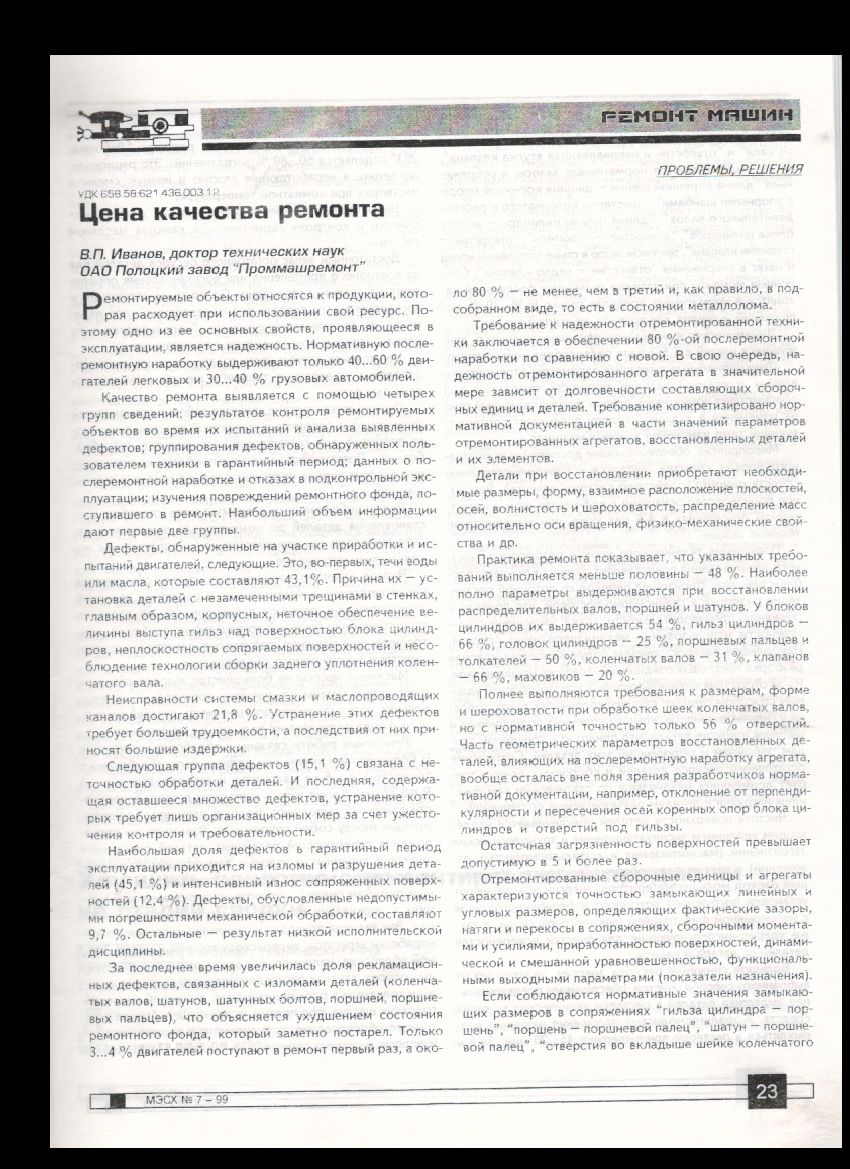 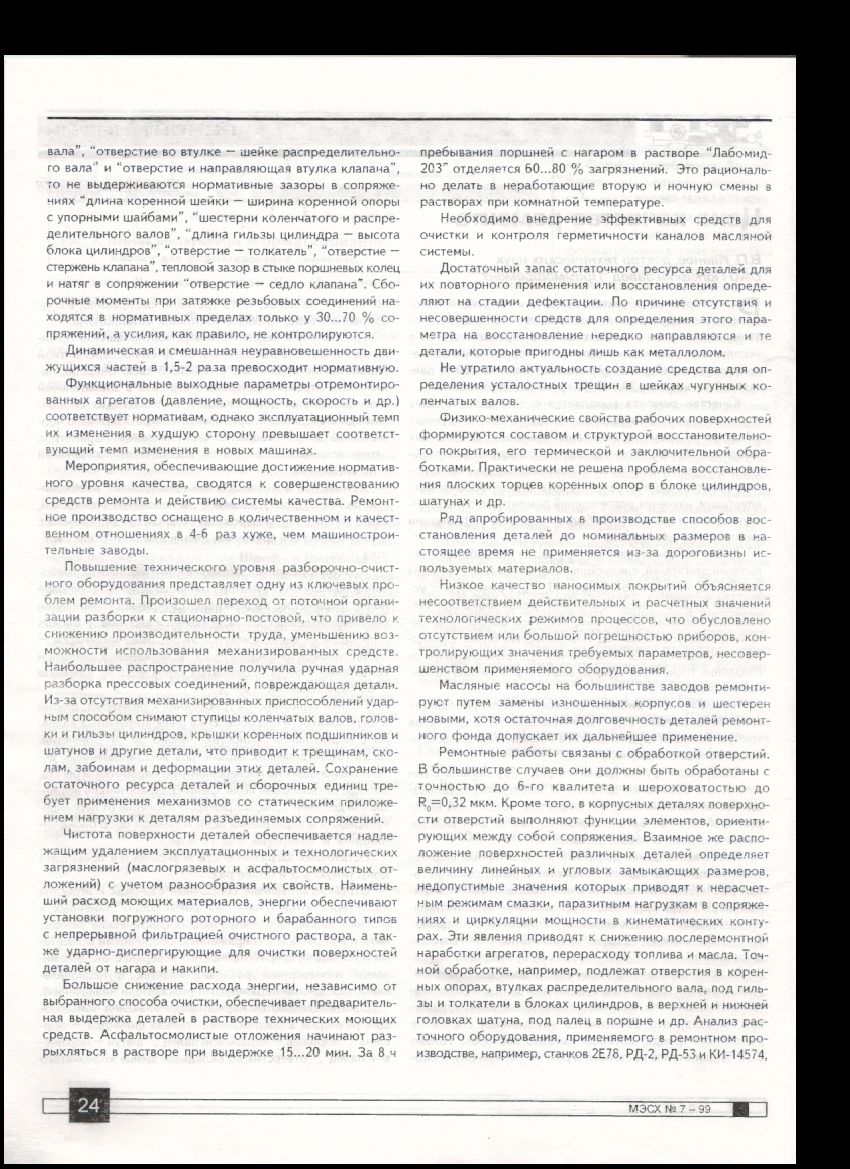 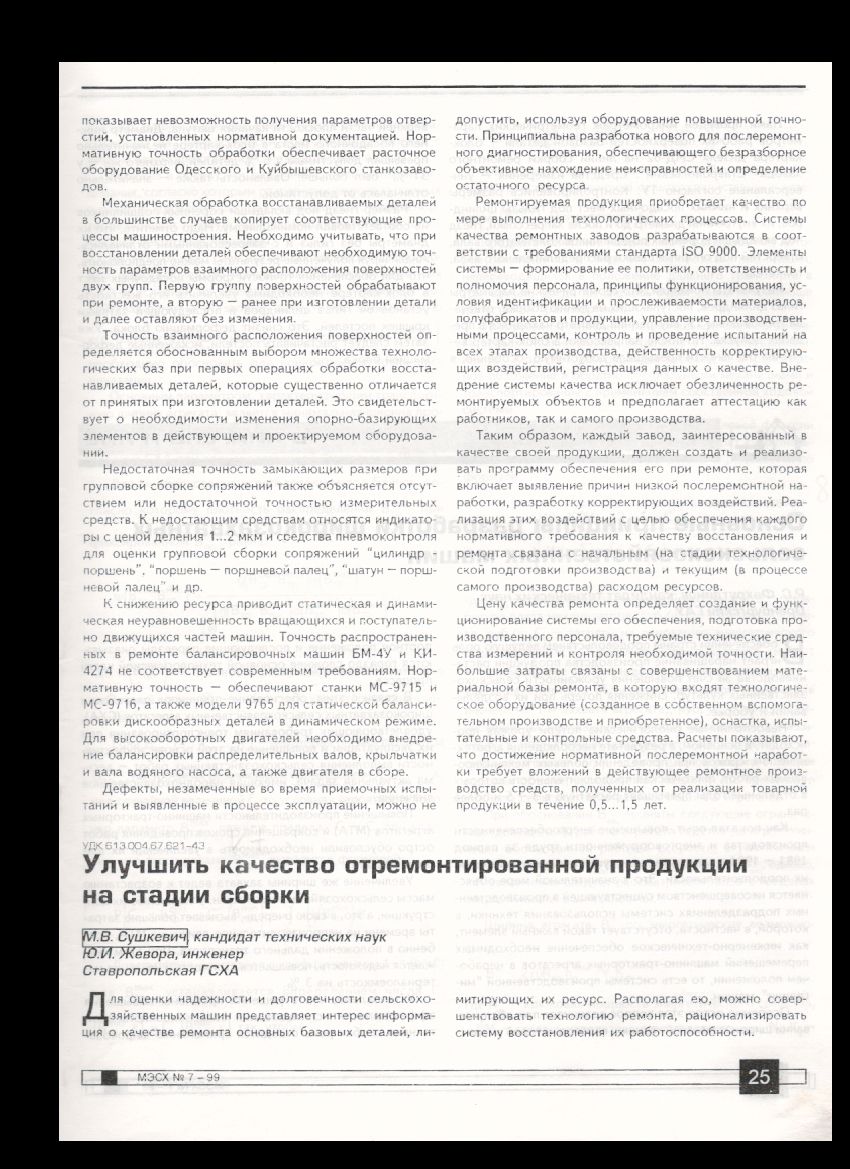 